The 2022 Summer Experience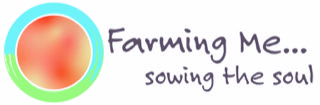 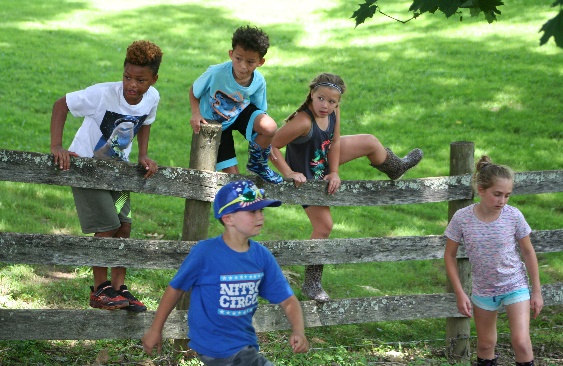 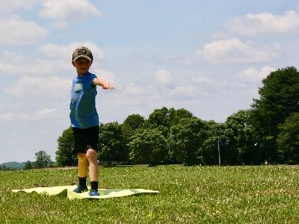 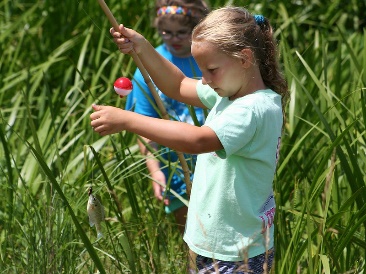 June 21-24ages 7-129:00-3:00 (drop off 8:30/pick up 4:00)$340.002022 Local Farm Experience for Kids!!Farming Me …sowing the soul is offering a 4-day farm experience for children of various ages. Our goal is to unplug, have outdoor fun, and get back to basics. We have built a community of teachers and local artists who share in the Farming Me vision and will participate daily. We have planned many farm adventures along with two artist sessions daily to expose children to nature and mindful practices on the farm. Come play and experience nature at its finest!!Register: Farmingme.comEmail: Farmingme3@gmail.comCOMPLETE:Registration form and Liability WaiverPAY: check, cash or VenmoCheck made payable to:Farming Me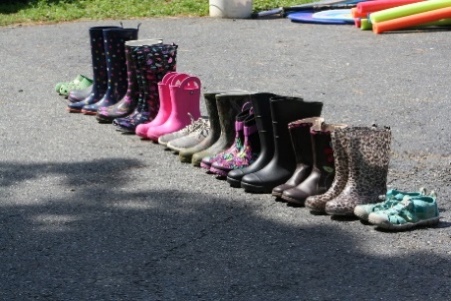 2239 Price RoadDarlington, MD 21034Venmo-Raine Archer